В   соответствии  со  ст.  8  Трудового  кодекса  Российской  Федерации, п о с т а н о в л я ю:Внести изменения в приложение к постановлению главы от 25.01.2019 года № 01-03-42/9 «Об утверждении Положения «О денежном содержании лиц, замещающих должности муниципальной службы и исполняющих отдельные государственные полномочия поселений органов местного самоуправления муниципального образования «Ленский район» Республики Саха (Якутия)»: В приложении №3 приложения к постановлению абзац 7 пункта 5.3. раздела 5 изложить в новой редакции:«« - с медицинским обеспечением (обследование, операция, лечение, медицинская реабилитация, санаторно – курортное лечение, проезд к месту операции и проживание по фактическим затратам при предоставлении подтверждающих документов, понесенным работником и членами его семьи в течение текущего года на общую сумму не более 57 471 рубль (в т.ч. НДФЛ – 7 471 рубль). Работник имеет право на возмещение вышеуказанных затрат ежегодно».Главному специалисту управления делами (Иванская Е. С.) опубликовать настоящее постановление в средствах массовой информации.Настоящее постановление вступает в силу со дня его официального опубликования и распространяется на правоотношения, возникшие с 01.01.2023 года.Контроль исполнения настоящего постановления оставляю за собой.Муниципальное образование«ЛЕНСКИЙ РАЙОН»Республики Саха (Якутия)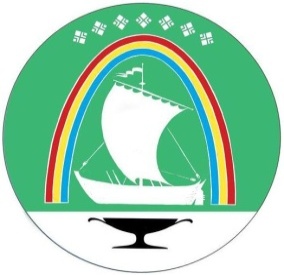 Саха Өрөспүүбүлүкэтин «ЛЕНСКЭЙ ОРОЙУОН» муниципальнайтэриллиитэПОСТАНОВЛЕНИЕ                  УУРААХг. Ленск                      Ленскэй кот «24» _апреля_ 2023 года                                      № _01-03-230/3_от «24» _апреля_ 2023 года                                      № _01-03-230/3_О внесении изменений в постановление главы от 25.01.2019 года               № 01-03-42/9  Глава                                 Ж.Ж. Абильманов